Nightingale Primary Pupil Premium Report2017-18 Planned Expenditure2016-17 Review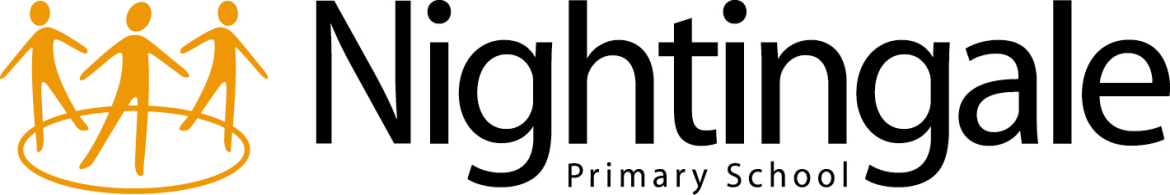 Planned Expenditure for Pupil Premium 2017-18Review of 2016-17Context: Current Pupil Premium Numbers per Year Group: N2: 7Rec: 8Year 1: 14Year 2: 10Year 3: 19Year 4: 16Year 5: 18Year 6: 17Outcomes 2015/16 for Pupil Premium ChildrenGroup / IndividualsMain Barrier to AchievementIntervention and RationaleCostHow will the impact be measured? Monitoring and EvaluationIdentified pupils who are falling behind in reading / writing or gifted and talented children in need of literacy extension(up to 50 children at any one time)EAL / struggling readers / children in upper years who need phonic reinforcement / gifted and talented children in year 4/5 who need extensionLEXIA – personalised literacy programme £4,100 (for 3 year license)Online tracking system provides detailed analysis All pupils in EYFS / KS1Children come in to the school with low levels of oracy that impact on the speed with which they learn to read and write.   For many, support from home with reading is challenging, particularly in EAL familiesReadwriteinc curriculum to ensure a solid foundation in literacy skills and proficiency by the end of year 2£5357Phonics Testing in year 1 2018 / results by the end of year 2 All pupils in KS2Many pupil premium children have limited access to books at home.  EAL children’s parents struggle to support their reading.    Destination Reader – will ensure that reading is taught effectively and that children read for pleasure£2500Star Reader Assessment RecordsAll pupils in KS2The school identified that children who struggled with reading were not always ‘picked up’ after KS1 so rigorous assessments were needed to ensure that all children were making measured progress in reading.  Star Reader Assessments package (online reading assessments) £2565Star Reader Assessment Records All Pupils (including all Pupil Premium) It was identified during Action Planning Meetings that there were children requiring support in class who were not yet receiving intervention because their progress had not slipped significantly.  It was felt that they were ‘at risk’ of falling behind.  Many of these were Pupil Premium. Reform the work of TAs to ensure quality of teaching for all pupils and intervention for Pupil Premium children. Increase TA hours of work allowing teachers and TAs to have a daily meeting to discuss individual pupils and the Class Action Plan and to also allow TAs to do daily small group intervention before and after school.  £28,700Measured through Action Planning Meetings every term and Primary Fundamentals online tracker Identified Pupil Premium Pupils  Low maths skills particularly in KS1 mean that pupils are at risk of falling behind their peers at KS2. Gifted Pupil Premium Mathematicians require enrichment.  Renny Harrop – Specialist Maths Teacher 2 days per week taking individuals and small groups for both intervention and extension.  £9,697PUMA tests, KS1/2 Statutory TestingAll PP Pupils across the schoolDue to multiple individual vulnerabilities pupil premium pupils may fall behind their peers and require specialist intervention.  Gifted and Talented Most Able pupils require intervention to stretch them and support will also need to be given to ensure that first teaching does this also. Forida Islam to work one full day per week as a Pupil Premium intervention teacher and to oversee the school’s provision of intervention for Pupil Premium children of all ages.  £18,300PUMA tests, RWI assessments, STAR reader assessments, Statutory testing in KS1/230 children across the schoolThe school has identified a need to increase attention and listening skills, general confidence and wellbeing for individual pupilsFree or subsidised music lessons for any child wishing to learn an instrument £4,800Termly ConcertsAll Pupil Premium children on a rolling programmeGeneral confidence and wellbeing including health and fitnessMoya Hamilton – Trained therapist and horticulturalist£13,209Termly Record keeping of the impact of interventions by Moya, supervised by Learning MentorAll Pupil Premium children, but with specific children identified as ‘caseload’.  Pupil Premium children who for individual and specific reasons struggle to engage with schoolFull time Wellbeing Co-ordinator to provide wellbeing services and small group interventions as well as support for the whole school behaviour strategy£32,933Learning Mentor to provide regular written updates on children on her caseload.   All Pupil Premium children.  Pupil Premium children have less equality of experience than their non pupil-premium peersPer class funding for trips and enrichment (provided free for PP children)£12,000Pupil Voice Surveys All Pupil Premium children.  Pupil Premium children need opportunities to take part in group activity and build their confidence with performanceMicro Musicals will give pupils an opportunity to take part in a curriculum themed musical every term£4,500Pupil Voice Surveys Targeted Pupil Premium children Pupil Premium children have less equality of experience than their non pupil-premium peersSubsidised clubs allow all pupil premium children free access to enrichment activities such as art, taekwondo, ballet and cooking£5,000Up to 5 children if places are taken up full time.  Individual Pupil Premium children’s basic need for a healthy breakfast enables them to start the day well Free breakfast club places£1425Up to 5 children if places are taken up full timePupil Premium children whose parents work or who require the support of a well-structured evening activityFree teatime club places£6650Group / IndividualsMain Barrier to AchievementIntervention and RationaleCostHow will the impact be measured? Monitoring and EvaluationIdentified Pupil Premium Pupils on a rolling programme which is regularly reviewed and changed.  Low maths skills particularly in KS1 mean that pupils are at risk of falling behind their peers at KS2. Gifted Mathematicians require enrichment.  Renny Harrop – Specialist Maths Teacher 3 days per week taking individuals and small groups for both intervention and extension.  £28,183Reports produced for line manager.  End of Key Stage assessments were appropriate.  To be confirmed at year end Action Planning meetingsIdentified Pupil Premium Pupils  Low levels in KS1 impact on progressForida Islam to provide tracking and intervention£37,866Due to staffing issues, Forida was re-deployed into Year 2 from Spring 2017.  However the impact on the class of having a highly experienced teacher was clear.  Up to 36 children at any one time across the school.   Lack of attention and listening skills, general confidence and wellbeingFree or subsidised music lessons for any child wishing to learn an instrument £4,800Termly ConcertsPupil Voice from PP children accessing music lessons has been extremely positive.  Case studies can be provided to evidence this.  Identified groups of Pupil Premium children that is regularly reviewed and changed.  General confidence and wellbeing including health and fitnessMoya Hamilton – Trained therapist and horticulturalist£13,209Termly Record keeping of the impact of interventions by Moya, supervised by Learning MentorEnd of term reports for children undertaking gardening projects has shown positive impact on their health and wellbeing.   Identified groups of Pupil Premium children that is regularly reviewed and changed.  Children with serious traumatic events in their lives struggle to engage with schoolCooking class 1:1 provided as a therapeutic activity by Ann-Marie£3,897 The groups have been effective, though there are a relatively small number of children that can access cooking due to the lack of space, so the number of children who have received this intervention is considered to be low.  8 Children throughout the year.   Children with serious traumatic events in their lives struggle to engage with school Terapia – Play therapy services 1:1 £9,620Termly therapy reports Therapy reports have shown that these sessions have impacted positively on children’s health and wellbeing.  However all of the identified cohort of children continue to exhibit challenging behaviour in class where the impact has been less obvious.  All pupil premium children have access to the Learning MentorPupil Premium children who for individual and specific reasons struggle to engage with schoolPart Time learning mentor to provide wellbeing services and small group interventions£13,560Learning Mentor has been extremely impactful and positive, particularly with children exhibiting challenging behaviour.  However the time needs to be increased to allow the mentor to work with more children.  All Pupil Premium children whose parents request a clubPupil Premium children have less equality of experience than their non pupil-premium peersSubsidised clubs allow all pupil premium children free access to enrichment activities such as art, taekwondo, ballet and cooking£5,000Pupil voice tells us that children enjoy their access to clubs.  Case studies can be provided to show the positive impact of this extra-curricular learning on engagement in class.  Up to 5 children  Individual Pupil Premium children’s basic need for a healthy breakfast enables them to start the day well Free breakfast club places£1425Individual case studies can be provided to evidence the need for individual children to have access to breakfast club.    35 Pupil Premium children in year 5 and 6High quality support required in class for small group interventionGraduate TAs employed in years 5 and 6 £9,500The impact of the graduate TA in year 6 has been high as she was able to take small groups for intervention.  17 Pupil Premium children in year 6Year 6 Booster and Easter School£6,800Booster classes and Easter School were a key initiative in ensuring KS2 success.  It was good value for money given the high number of children who were catered for by these classes.  EYFSPhonics ScreenKS1KS211 Pupils82% of Pupils Reached their GLD 10 Pupils 70% Pass 15 PupilsReading: 67% / 27% GDWriting: 60% / 33% GDMaths: 67% / 27% GD16 PupilsReading: 75% OT / 19% GDWriting:75% OT / 6% GDMaths:88%OT / 13% GD